NCFCA Apologetics Preparation for Monument MembersSeason 22 Summary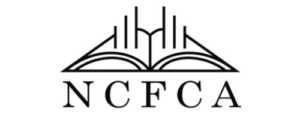 The releases for NCFCA Apologetics preparation for Season 22 are finished. Members who have followed the releases for the first semester and have studiously engaged in their thought-provoking content are ready for competition. If joining later in the school year, use the links below to download your study material:Season 22 NCFCA Apologetics Prompts (PDF) (July 10, 2021)Apologetics Card Template (July 10, 2021)Release Schedule for NCFCA Apologetics for Season 22 (July 11, 2021)NCFCA Apologetics Release #1 (August 30, 2021)NCFCA Apologetics Release #2 (September 6, 2021)NCFCA Apologetics Release #3 (September 13, 2021)NCFCA Apologetics Release #4 (September 20, 2021)NCFCA Apologetics Release #5 (September 27, 2021)NCFCA Apologetics Release #6 (October 4, 2021)NCFCA Apologetics Release #7 (October 11, 2021)NCFCA Apologetics Release #8 (October 18, 2021)NCFCA Apologetics Release #9 (October 25, 2021)NCFCA Apologetics Release #10 (November 1, 2021)NCFCA Apologetics Release #11 (November 8, 2021)NCFCA Apologetics Release #12 (November 15, 2021)Continue to watch your membership for BONUS downloads throughout Season 22 in all speech and debate events at Monument Members.